Geography in the News 11 (2019/20)
Wider reading in GeographyGeography in the News this week examines the recent earthquakes in Puerto Rico. This week you are to complete independent research into the Puerto Rico earthquakes.Geographical Questions - To get started, create geographical questions you will research about the earthquakes. Need help? Take a look here: www.internetgeography.net/asking-geographical-questions/The Facts – Research the earthquakes and answer your geographical questions.  The Impacts – What are the social, economic and environmental impacts of the earthquakes? 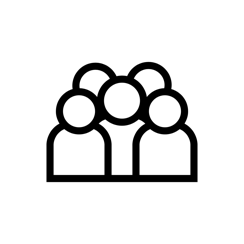 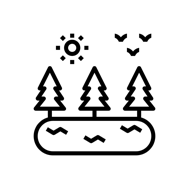 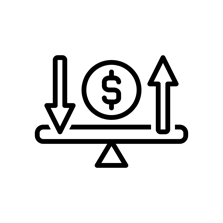 The Links - https://www.internetgeography.net/homework/synoptic-links-in-geography/How does this article link to what you have previously studied in geography and/or what you already know? How does this link to other aspects of geography? The next level – Why do people choose to live in areas at risk of earthquakes and volcanic eruptions?     Social ImpactsEconomic ImpactsEnvironmental Impacts